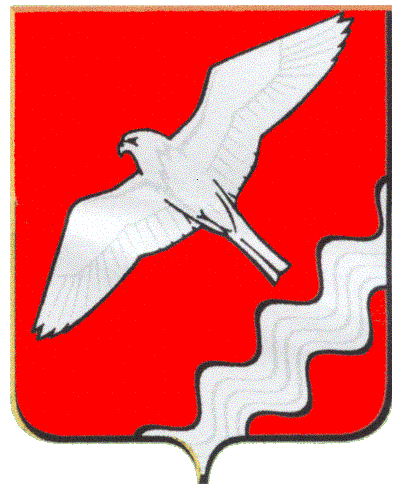 ГЛАВА МУНИЦИПАЛЬНОГО ОБРАЗОВАНИЯ КРАСНОУФИМСКИЙ ОКРУГПОСТАНОВЛЕНИЕот    19 января 2016г. №  4г. КрасноуфимскВ соответствии с Федеральными законами от 02.03.2007 № 25-ФЗ «О муниципальной службе в Российской Федерации», от 25.12.2008 № 273-ФЗ «О противодействии коррупции», руководствуясь статьей 26 Устава Муниципального образования Красноуфимский округП О С Т А Н О В Л Я Ю:	1.  Утвердить Порядок уведомления муниципальными служащими, замещающими должности муниципальной службы в Муниципальном образовании Красноуфимский округ о возникновении личной заинтересованности, которая приводит или может привести  к конфликту интересов.	2. Организационно-методическому отделу Администрации Муниципального образования Красноуфимский округ обеспечить ознакомление муниципальных служащих,  замещающих должности муниципальной службы в Муниципальном образовании Красноуфимский округ с Порядком, утвержденным пунктом 1 настоящего постановления.3.  Опубликовать настоящее постановление в общественно-политической газете «Вперед».4. Контроль за исполнением данного постановления оставляю за собой.Глава Муниципального образованияКрасноуфимский округ                                                                      О.В. РяписовПриложение к постановлению главыМО Красноуфимский округот   19   января 2016г.  №  4ПОРЯДОКУВЕДОМЛЕНИЯ МУНИЦИПАЛЬНЫМИ СЛУЖАЩИМИ, ЗАМЕЩАЮЩИМИ ДОЛЖНОСТИМУНИЦИПАЛЬНОЙ СЛУЖБЫ В МУНИЦИПАЛЬНОМ ОБРАЗОВАНИИ КРАСНОУФИМСКИЙ ОКРУГ,О ВОЗНИКНОВЕНИИ ЛИЧНОЙ ЗАИНТЕРЕСОВАННОСТИ,КОТОРАЯ ПРИВОДИТ ИЛИ МОЖЕТ ПРИВЕСТИ К КОНФЛИКТУ ИНТЕРЕСОВ1. Настоящий Порядок разработан в соответствии с частью 2 статьи 11 Федерального закона от 28.12.2008 N 273-ФЗ "О противодействии коррупции", пунктом 11 части 1 статьи 12 Федерального закона от 02.03.2007 N 25-ФЗ "О муниципальной службе в Российской Федерации" и в целях обеспечения реализации предусмотренной в федеральных законах обязанности муниципального служащего уведомлять о личной заинтересованности при исполнении должностных обязанностей, которая может привести к конфликту интересов, и принимать меры по предотвращению подобного конфликта, и определяет:- порядок уведомления муниципальными служащими, замещающими должности муниципальной службы в Муниципальном образовании Красноуфимский округ (далее - муниципальные служащие), о возникновении личной заинтересованности, которая приводит или может привести к конфликту интересов (далее - уведомление);- перечень сведений, содержащихся в таких уведомлениях;- порядок регистрации этих уведомлений и организацию мер по предотвращению или урегулированию конфликта интересов.2. Под конфликтом интересов понимается ситуация, при которой личная заинтересованность (прямая или косвенная) муниципального служащего влияет или может повлиять на надлежащее, объективное и беспристрастное исполнение им должностных (служебных) обязанностей (осуществление полномочий).3. В пункте 2 настоящего Порядка под личной заинтересованностью понимается возможность получения доходов в виде денег, иного имущества, в том числе имущественных прав, услуг имущественного характера, результатов выполненных работ или каких-либо выгод (преимуществ) муниципальным служащим и (или) состоящими с ним в близком родстве или свойстве лицами (родителями, супругами, детьми, братьями, сестрами, а также братьями, сестрами, родителями, детьми супругов и супругами детей), гражданами или организациями, с которыми муниципальный служащий и (или) лица, состоящие с ним в близком родстве или свойстве, связаны имущественными, корпоративными или иными близкими отношениями.4. Муниципальный служащий обязан в письменной форме уведомить представителя нанимателя (работодателя) (далее - работодатель) о личной заинтересованности при исполнении должностных обязанностей, которая может привести к конфликту интересов, и принимать меры по предотвращению подобного конфликта.5. При нахождении муниципального служащего в служебной командировке, не при исполнении должностных (служебных) обязанностей и вне пределов места работы, при возникновении личной заинтересованности, которая приводит или может привести к конфликту интересов, он обязан уведомить об этом с помощью любых доступных средств связи работодателя и (или) кадровую службу (лицо, ответственное за профилактику коррупционных и иных правонарушений) (далее - кадровая служба), а по прибытии к месту прохождения муниципальной службы - оформить уведомление.6. Невыполнение муниципальным служащим обязанности, предусмотренной пунктом 4 настоящего Порядка, является основанием для привлечения его к ответственности в соответствии с законодательством Российской Федерации.7. Информирование муниципальным служащим работодателя о возникновении личной заинтересованности, которая приводит или может привести к конфликту интересов, осуществляется путем составления этим муниципальным служащим письменного уведомления согласно Приложению N 1 к настоящему Порядку.8. Уведомление должно содержать сведения:1) о муниципальном служащем, составившем уведомление (фамилия, имя, отчество, замещаемая должность);2) описание личной заинтересованности, которая приводит или может привести к возникновению конфликта интересов;3) описание должностных обязанностей, на исполнение которых может негативно повлиять либо негативно влияет личная заинтересованность;4) предложения по урегулированию конфликта интересов.Уведомление подписывается муниципальным служащим с указанием даты составления уведомления.9. Уведомление подается муниципальным служащим в кадровую службу Администрации Муниципального образования Красноуфимский округ либо направляется почтовым отправлением (в том числе заказным) в адрес работодателя и подлежит регистрации в журнале регистрации уведомлений о возникновении личной заинтересованности, которая приводит или может привести к конфликту интересов, по форме согласно Приложению N 2 к настоящему Порядку.В журнале регистрации уведомлений указывается регистрационный номер, который присваивается уведомлению в момент его регистрации, дата регистрации уведомления, а также сведения о муниципальном служащем, составившем уведомление. Нумерация ведется в пределах календарного года, исходя из даты регистрации. Регистрационный номер, дата регистрации уведомления указываются также на первой странице текста уведомления. Журнал регистрации хранится в течение 5 лет со дня регистрации в нем последнего уведомления, после чего подлежит уничтожению.Копия уведомления с отметкой о регистрации вручается муниципальному служащему, составившему уведомление, по его требованию.10. Кадровая служба Администрации Муниципального образования Красноуфимский округ передает работодателю поступившие уведомления в день их регистрации.11. Для дополнительного выяснения обстоятельств, содержащихся в уведомлении, по решению работодателя может проводиться проверка кадровой службой Администрации Муниципального образования Красноуфимский округ.Муниципальный служащий, направивший уведомление, в ходе проведения проверки имеет право:1) давать устные и письменные объяснения, представлять заявления и иные документы;2) ознакомиться по окончании проверки с материалами проверки, если это не противоречит требованиям неразглашения сведений, составляющих государственную или иную охраняемую законом тайну.12. Работодатель направляет уведомление (и результаты проверки, в случае ее проведения) в Единую комиссию по соблюдению требований к служебному поведению муниципальных служащих и урегулированию конфликта интересов в органах местного самоуправления Муниципального образования Красноуфимский округ и, с учетом решения комиссии, принимает решение о том, действительно ли личная заинтересованность приводит или может привести к конфликту интересов, и определяет необходимые меры по предотвращению или урегулированию конфликта интересов.13. Работодатель, если ему стало известно о возникновении у муниципального служащего личной заинтересованности, которая приводит или может привести к конфликту интересов, обязан принять меры по предотвращению или урегулированию конфликта интересов.Предотвращение или урегулирование конфликта интересов может состоять в изменении должностного или служебного положения муниципального служащего, являющегося стороной конфликта интересов, вплоть до его отстранения от исполнения должностных (служебных) обязанностей в установленном порядке, и (или) в отказе его от выгоды, явившейся причиной возникновения конфликта интересов. Предотвращение и урегулирование конфликта интересов, стороной которого является муниципальный служащий, осуществляются путем отвода или самоотвода муниципального служащего в случаях и порядке, предусмотренных законодательством Российской Федерации.14. Кадровая служба обеспечивает информирование о принятом работодателем решении муниципального служащего, представившего уведомление, в течение двух рабочих дней с момента принятия соответствующего решения.15. Муниципальный  служащий, являющийся работодателем, которому стало известно о возникновении у подчиненного ему муниципального служащего личной заинтересованности, которая приводит или может привести к конфликту интересов, подлежит увольнению (освобождению от должности) в случае непринятия им мер по предотвращению и (или) урегулированию конфликта интересов, стороной которого является подчиненный ему муниципальный служащий.Приложение N 1к Порядку уведомлениямуниципальными служащими, замещающимидолжности муниципальной службыв Муниципальном образовании Красноуфимский округ,о возникновении личной заинтересованности,которая приводит или может привестик конфликту интересовФОРМА УВЕДОМЛЕНИЯ                                    Представителю нанимателя (работодателю)                                    _______________________________________                                     (инициалы, фамилия в дательном падеже)                                    от ____________________________________                                        (фамилия, инициалы муниципального                                          служащего в родительном падеже)                                    _______________________________________                                             (наименование должности                                    _______________________________________                                        с указанием подразделения органа)УВЕДОМЛЕНИЕ <1>О ВОЗНИКНОВЕНИИ ЛИЧНОЙ ЗАИНТЕРЕСОВАННОСТИ,КОТОРАЯ ПРИВОДИТ ИЛИ МОЖЕТ ПРИВЕСТИ К КОНФЛИКТУ ИНТЕРЕСОВ    Сообщаю, что:    1. ____________________________________________________________________            (описание личной заинтересованности, которая приводит___________________________________________________________________________          или может привести к возникновению конфликта интересов)___________________________________________________________________________    2. _____________________________________________________________________            (описание должностных обязанностей, на исполнение которых                              может негативно повлиять___________________________________________________________________________             либо негативно влияет личная заинтересованность)___________________________________________________________________________    3. ____________________________________________________________________                (предложения по урегулированию конфликта интересов)___________________________________________________________________________    "__" _______________ 20__ г.                   ________________                                                    (подпись)    --------------------------------    <1> Регистрационный номер в журнале регистрации уведомлений:    N _______________ "__" _________ 20__ г.Приложение N 2к Порядку уведомлениямуниципальными служащими, замещающимидолжности муниципальной службыв Муниципальном образовании Красноуфимский округ,о возникновении личной заинтересованности,которая приводит или может привестик конфликту интересовФОРМАЖУРНАЛРЕГИСТРАЦИИ УВЕДОМЛЕНИЙ О ВОЗНИКНОВЕНИИ ЛИЧНОЙЗАИНТЕРЕСОВАННОСТИ, КОТОРАЯ ПРИВОДИТ ИЛИ МОЖЕТ ПРИВЕСТИК КОНФЛИКТУ ИНТЕРЕСОВ, МУНИЦИПАЛЬНЫХ СЛУЖАЩИХ,ЗАМЕЩАЮЩИХ ДОЛЖНОСТИ МУНИЦИПАЛЬНОЙ СЛУЖБЫ  В МУНИЦИПАЛЬНОМ ОБРАЗОВАНИИ КРАСНОУФИМСКИЙ ОКРУГОб утверждении порядка уведомления муниципальными служащими, замещающими должности муниципальной службы в Муниципальном образовании Красноуфимский округ о возникновении личной заинтересованности, которая приводит или может привести к конфликту интересовУведомлениеУведомлениеФ.И.О. муниципального служащего, подавшего уведомлениеДолжность муниципального служащего с указанием структурного подразделения органаФ.И.О. регистрирующегоПодпись регистрирующегоПодпись муниципального служащего, подавшего уведомлениеОтметка о получении копии уведомления ("копию получил", подпись)номердата регистрацииФ.И.О. муниципального служащего, подавшего уведомлениеДолжность муниципального служащего с указанием структурного подразделения органаФ.И.О. регистрирующегоПодпись регистрирующегоПодпись муниципального служащего, подавшего уведомлениеОтметка о получении копии уведомления ("копию получил", подпись)12345678